Pielikums Nr.1Madonas novada pašvaldības domes29.06.2022. lēmumam Nr. 414(Prot. Nr. 15, 13. p.)Zemes vienību ar kadastra apzīmējumiem 70500050406, 70500050459, 70500050472 un 70500050408  apvienošanas shēma*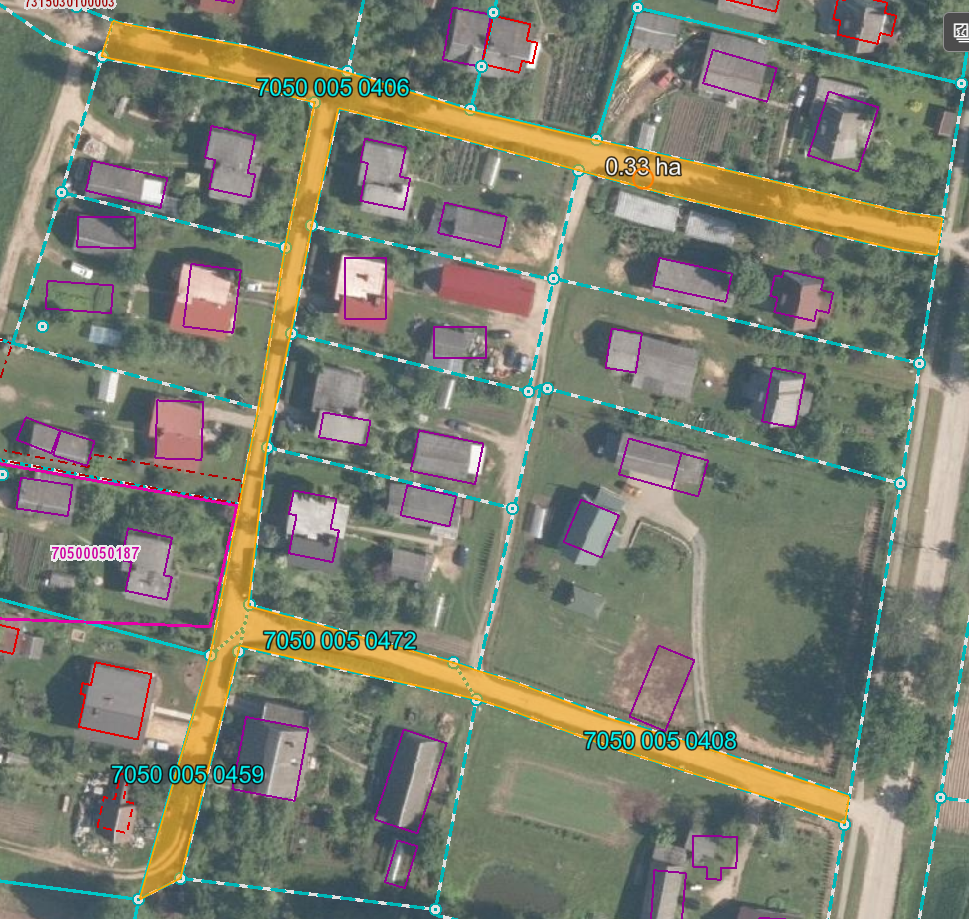 Datu avots https://www.lvmgeo.lv/kartes (Dati no VZD, LGIA, SIA “Karšu izdevniecība Jāņa Sēta) 2022. gada informācija *Shēmā norādītās platības precizējamas zemes ierīcības projekta izstrādes gaitā.         Projektētā zemes vienība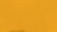      Esošās zemes vienību robežas